TRINITY METHODIST CHURCH WESTFIELDSATURDAY 13th August3.00PM – 5.00PMAFTERNOON TEA            £8.00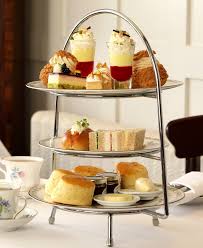 Raising funds for “Swallow”who support teenagers and adults with learningdifficulties to lead independent lives.